Emocje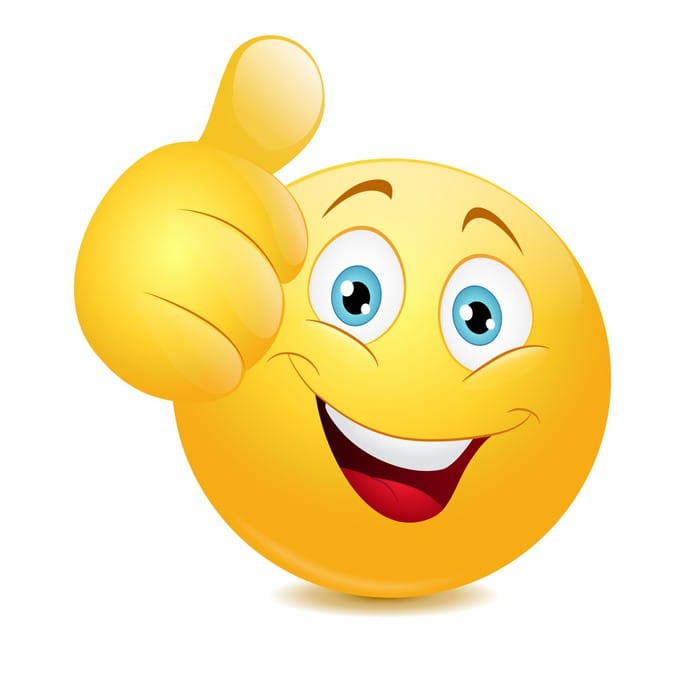 zabawy dla 4 latkóworaz młodszych i starszychWitajcie:) Dzisiaj pobawimy się właśnie w pokazywanie miną tego, co czujemy, czyli nasze EMOCJE.  Spróbujmy też pobawić się bez słów, jak myślisz jest to łatwe, czy trudne?  Po zabawie  możecie wykonać z papieru sygnalizator emocji i przypiąć spinacz "Jak się czujesz?"- (zobacz pomysł na samym dole).  Zapraszam :1. Rozgrzewka gimnastyczna z piosenką"Jeśli jesteś dziś szczęśliwy":https://www.youtube.com/watch?v=az7AZ2La6g42. Witam Was pokazując słowa powitania gestem rąk, czyli w tzw. JĘZYKU MIGOWYM:https://www.youtube.com/watch?v=756gu9EITZU3. Zobaczcie jak buźki pokazują emocje:https://www.youtube.com/watch?v=Yqb95ZWykSI4. "O emocjach" dla dzieci:https://www.youtube.com/watch?v=LT7x1CRslR85. Prezent dla Was bez użycia słów: tylko minki i gesty czyli PANTOMIMA:https://www.youtube.com/watch?v=3WM1EGQktfwCiekawej zabawy:))))) Niżej jeszcze jedna niespodzianka "Moja emotka, czyli minka dla Ciebie:) Zobacz z czego i wymyśl swoją:)
PS  Dla chętnych propozycje zabaw o emocjach do wyboru:Jak zrobić lub ozdobić emotkowe zakładki do książki? https://www.youtube.com/watch?v=uOVZCF7r_Cg  Jak wykonać  z jednej kartki dobrą i złą rybkę jednocześnie? https://www.youtube.com/watch?v=KUmRVdbfxiY Jak się czujesz? "minkowe lizaki" z papierowych talerzyków lub kartek:https://pracaplastyczna.pl/index.php/rodzina-emocje/1252-jak-sie-czujeszJak wykonać "Rodzinę emocji" z wykorz. drucików kreatywnych: https://pracaplastyczna.pl/index.php/rodzina-emocje/1515-emocje-radosc-smutek-zlosc-strach Edukacyjny robot uczuć (może uczyć też czytać), jak go zrobić z pudełka i rolek:https://mojedziecikreatywnie.pl/2016/02/8909/ Piosenka "Jak się czuje miś"?https://www.youtube.com/watch?v=yfM-p2u4B3g  Piosenka " Złość to straszny zwierz"https://www.youtube.com/watch?v=G8Gv1sC3d3k  Piosenka"Rysowane emocje" https://www.youtube.com/watch?v=-WhDBhJdJ3YPiosenka " Nuda to wielka paskuda" https://www.youtube.com/watch?v=kHB8dsY9Q24Piosenka "Złość piękności szkodzi"https://www.youtube.com/watch?v=xHwiMsMbWLMBajka Domisiów" Strach ma wielkie oczy"https://www.youtube.com/watch?v=QAkXFZ6-ciQPiosenka po angielsku "Emotions Song for Kids " https://www.youtube.com/watch?v=ZHS7vCdBeusPiosenka po angielsku " Are you happy?"https://www.youtube.com/watch?v=BXWNhq-lPD8Gra interaktywna "Dopasuj emocje"https://view.genial.ly/5ec162534a81770d9df52c46Gra interaktywna "Jak się czujesz?"https://view.genial.ly/5ec4ddb08e243b0d5a340a56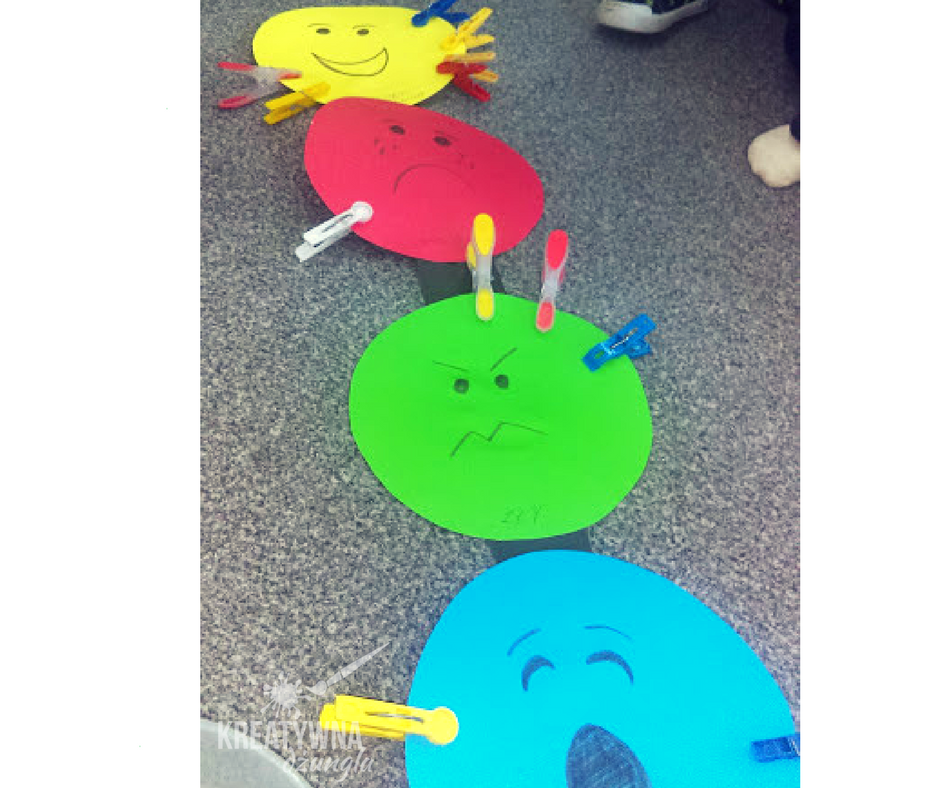 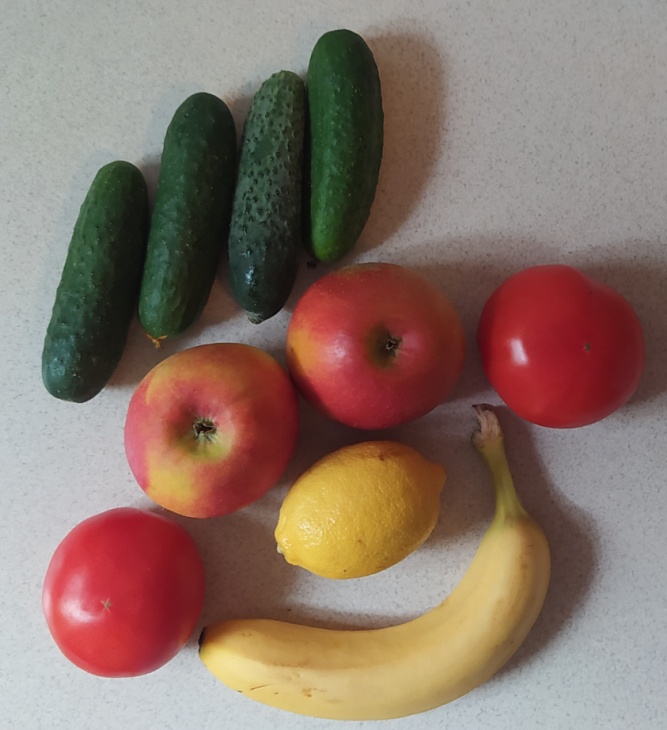 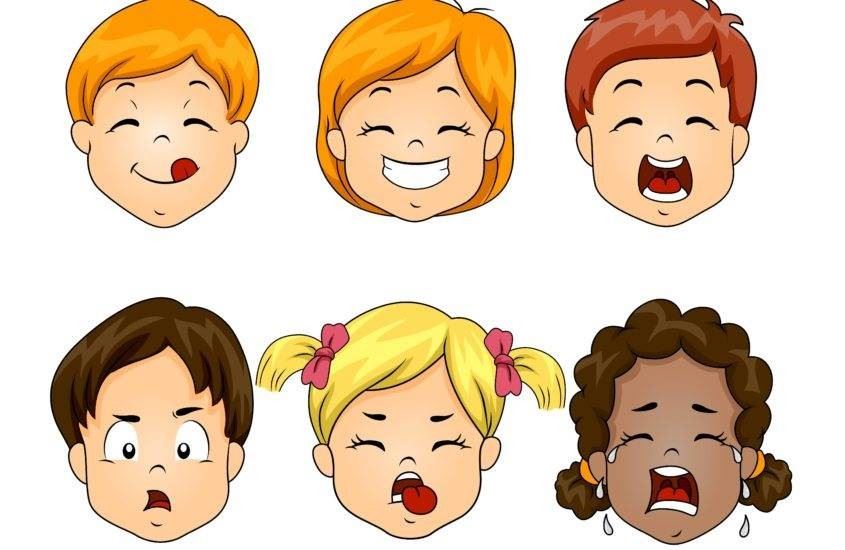 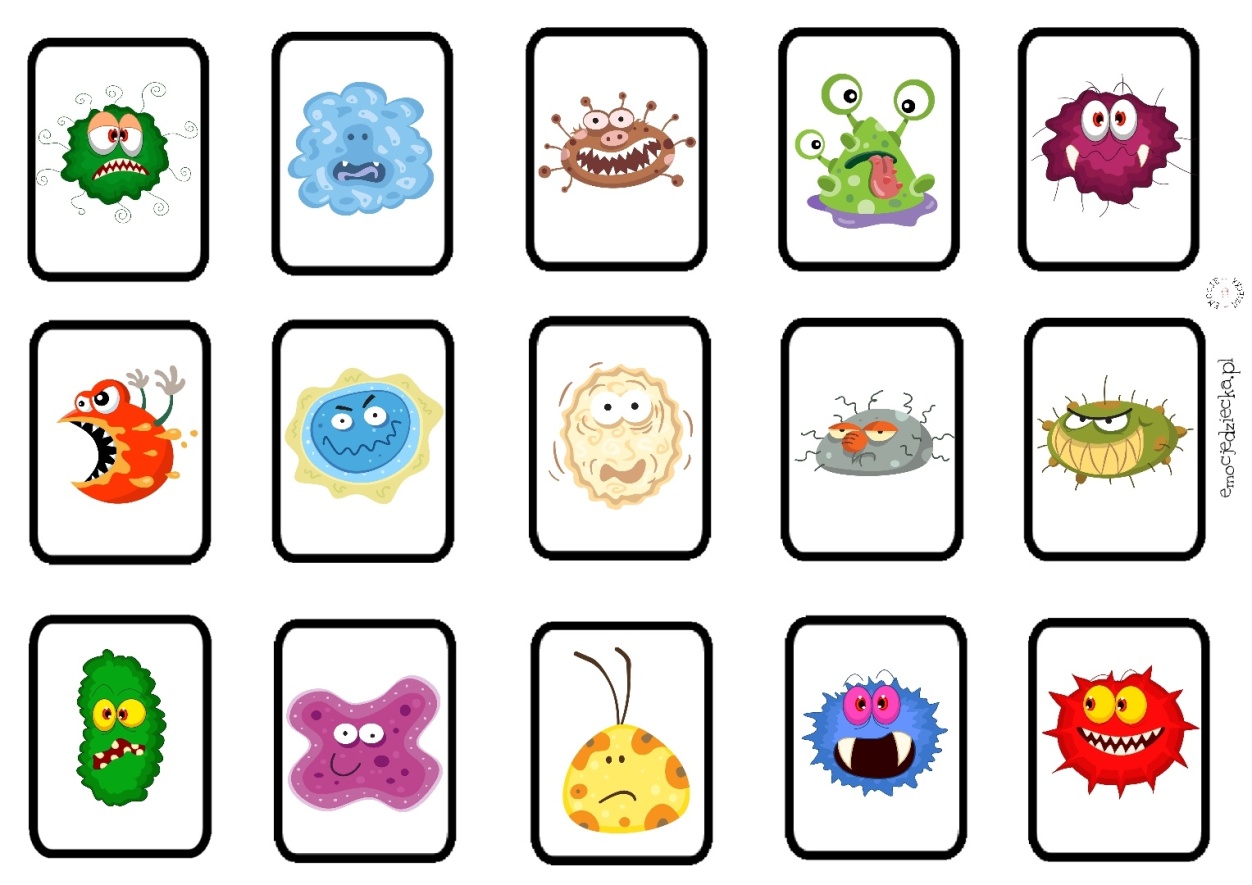 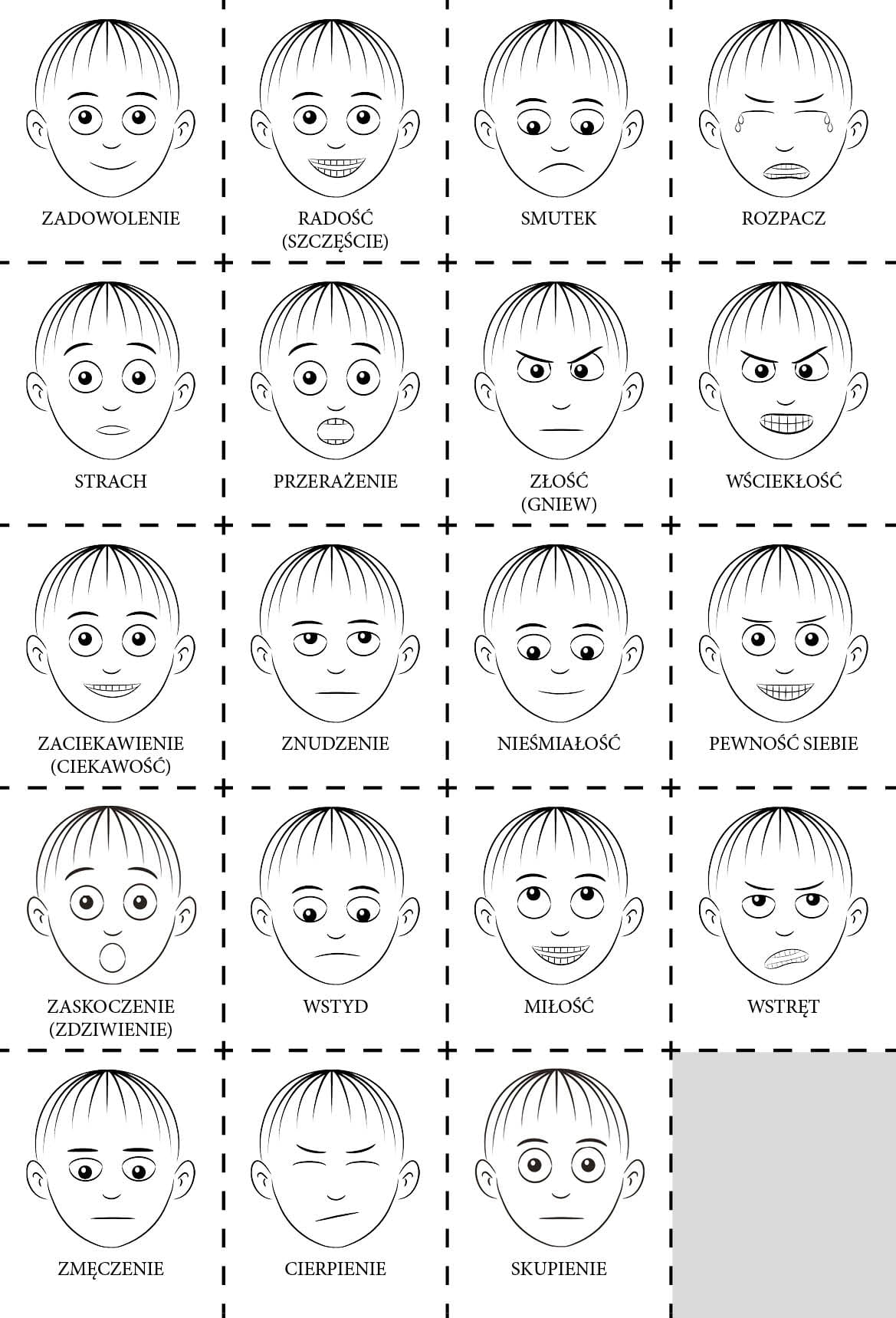 